Завдання для дистанційного навчанняна період карантину (з 21.04.2020  по 24.04.2020)4 - В класКласний керівник – Волошина Л.О.Вівторок21 квітняПОСИЛАННЯ НА ВІДЕОУРОКИ ТА ТЕСТИАУДІЮВАННЯЗавдання до тексту За кожне правильно виконане завдання 1-4 учень отримує 1 бал Обери правильну відповідь1. Від чийого імені ведеться розповідь у творі?а) від імені Оксанки;б) від імені хлопчика;в) від імені бабусі.2. Що несла бабуся в руках?а) кошик з яблуками;б) кошик з грушами;в) відро з грушами.3. Що трапилося з бабусею?а) їй стало погано;б) вона загубила гаманець;в) вона спіткнулася і мало не впала. 4. Чому мама раділа?а) бо її діти повернулися додому;б) бо у неї такі виховані і чемні діти;в) бо їй було самій приємно допомогти бабусі.За кожне правильно виконане завдання 5-8 учень отримує 2 балиДати відповіді на запитання5. Якою описує автор бабусю у творі?____________________________________________________________________________________________________________________________________________________6. Як бабуся віддячила дітям?____________________________________________________________________________________________________________________________________________________7. Чому, на думку хлопчика, старенька дала Оксанці дві груші?____________________________________________________________________________________________________________________________________________________8. Як ти вважаєш, чи справедливо бабуся розподілила груші між дітьми. Обґрунтуй свою відповідь.____________________________________________________________________________________________________________________________________________________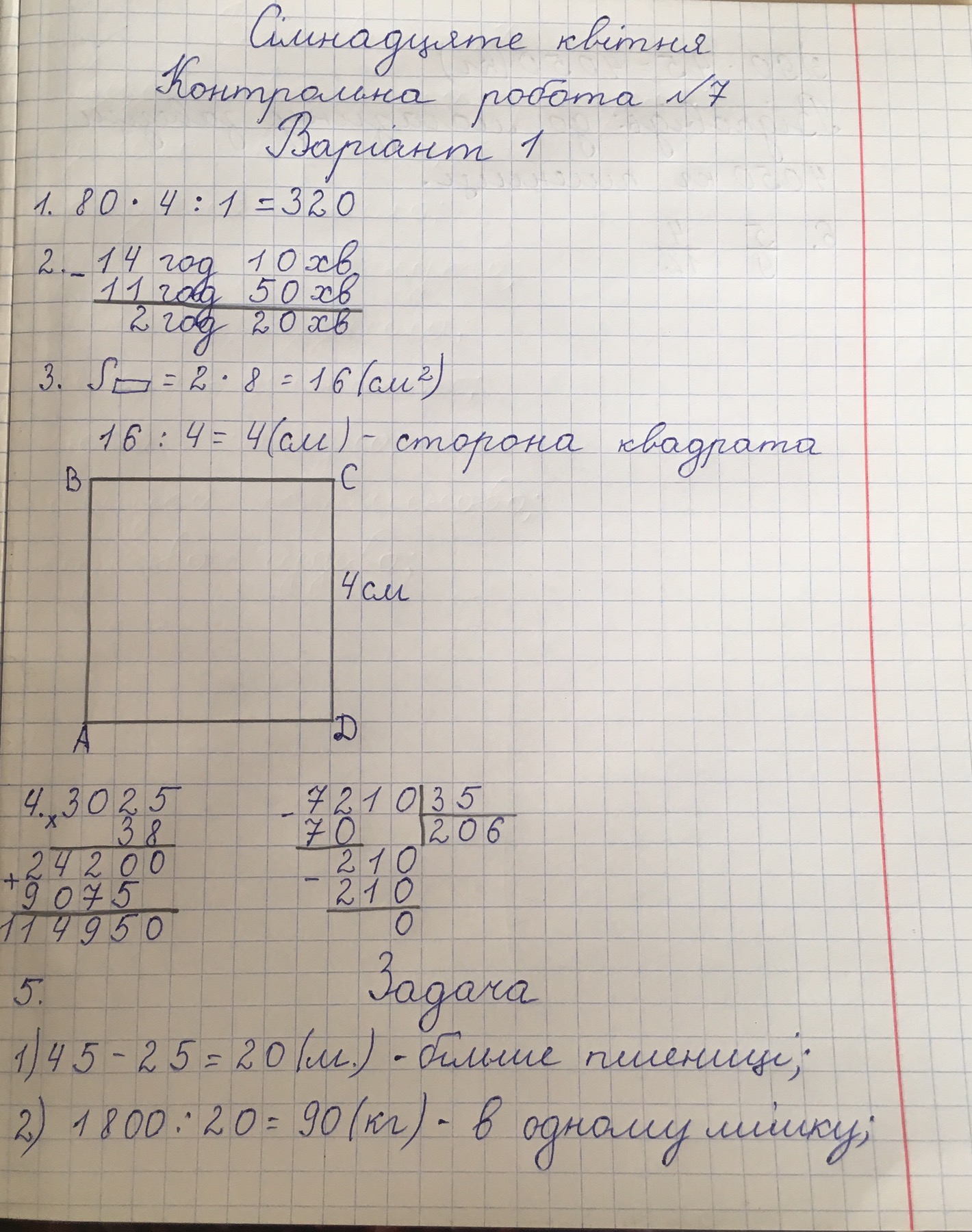 __________________________________________________________________________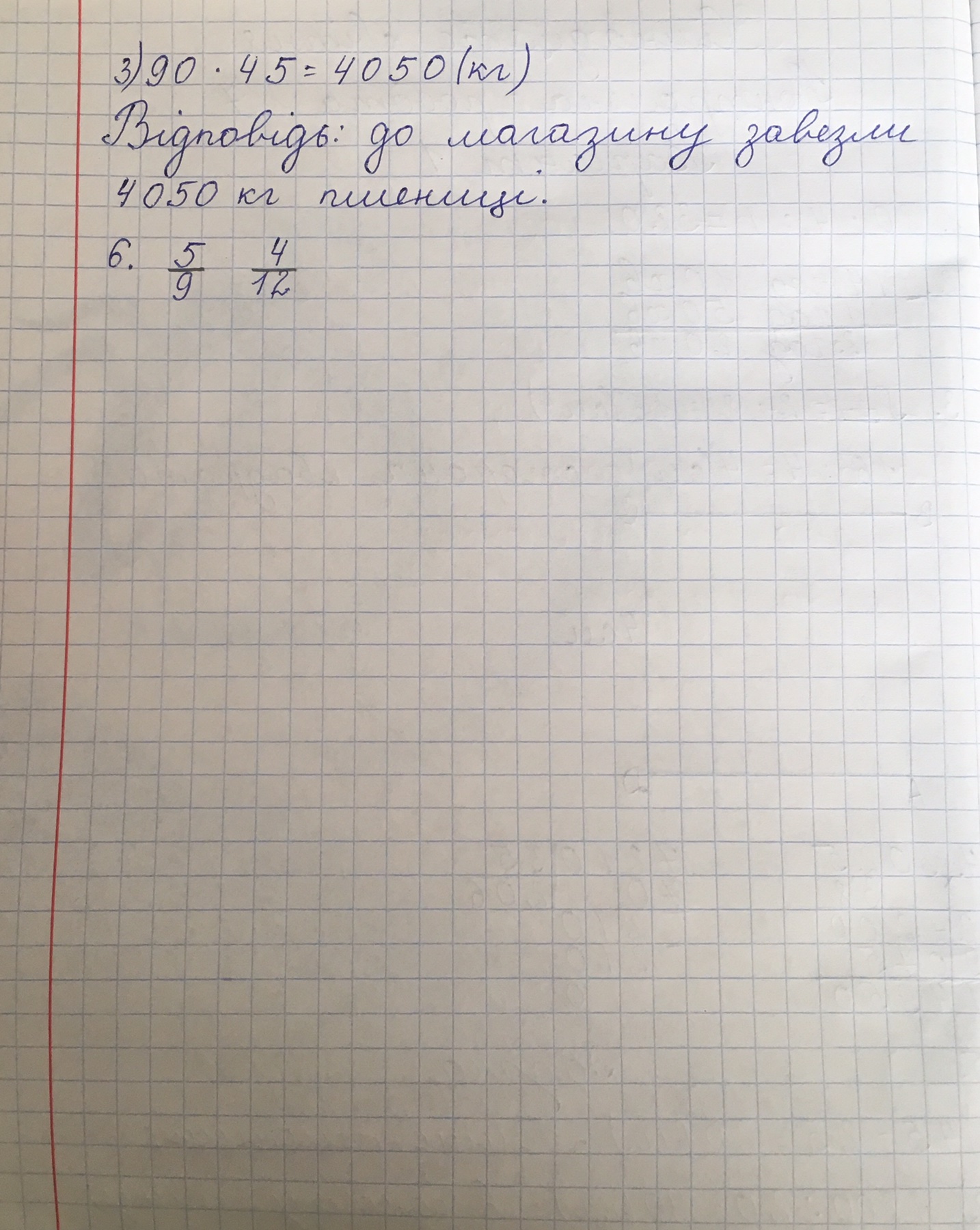 Середа 22  квітня ПОСИЛАННЯ НА ВІДЕОУРОКИ ТА ТЕСТИ______________________________________________________________________Четвер 16  квітняПОСИЛАННЯ НА ВІДЕОУРОКИ ТА ТЕСТИ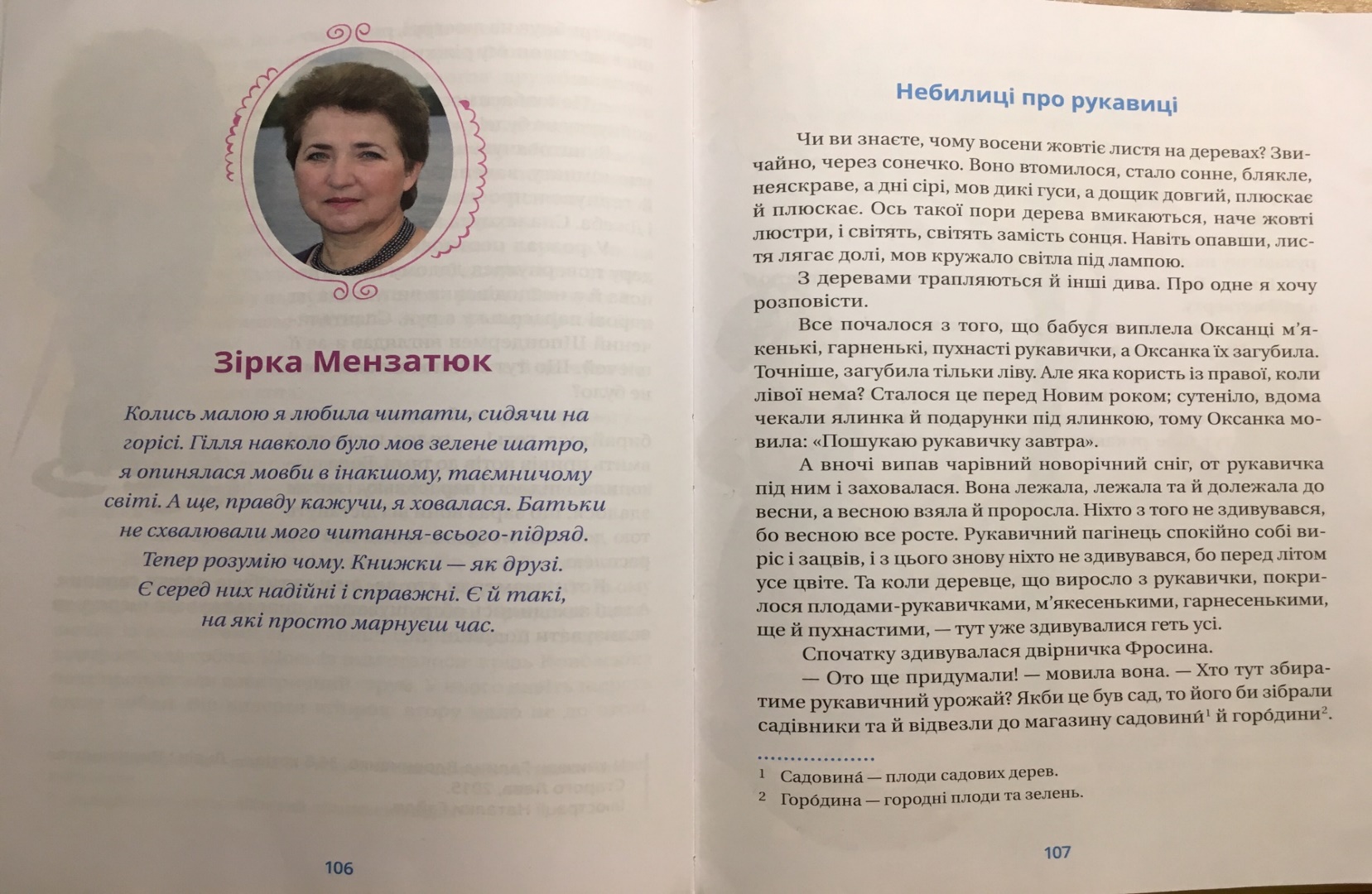 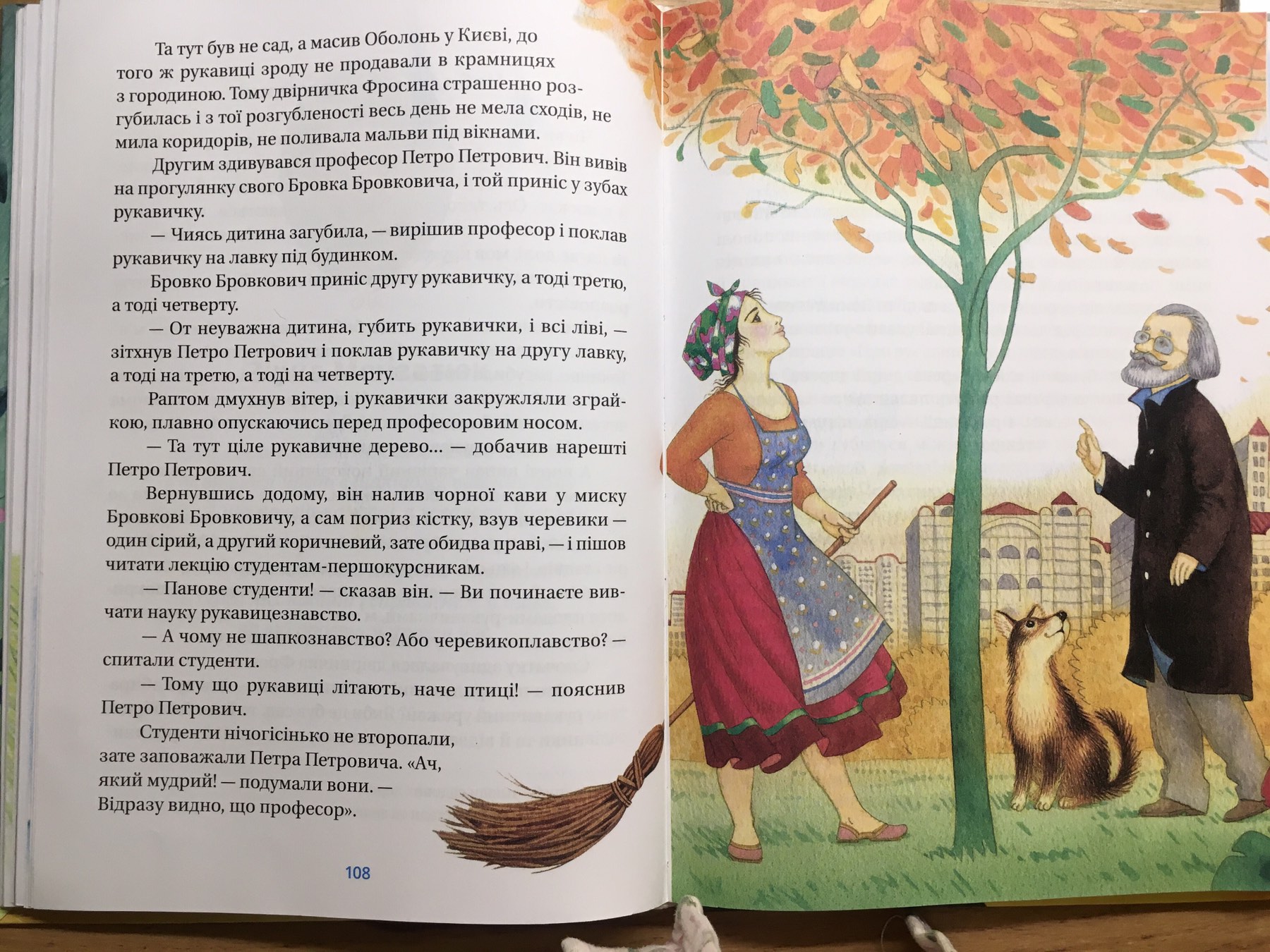 __________________________________________________________________________П’ятниця 17 квітняПОСИЛАННЯ НА ВІДЕОУРОКИ ТА ТЕСТИ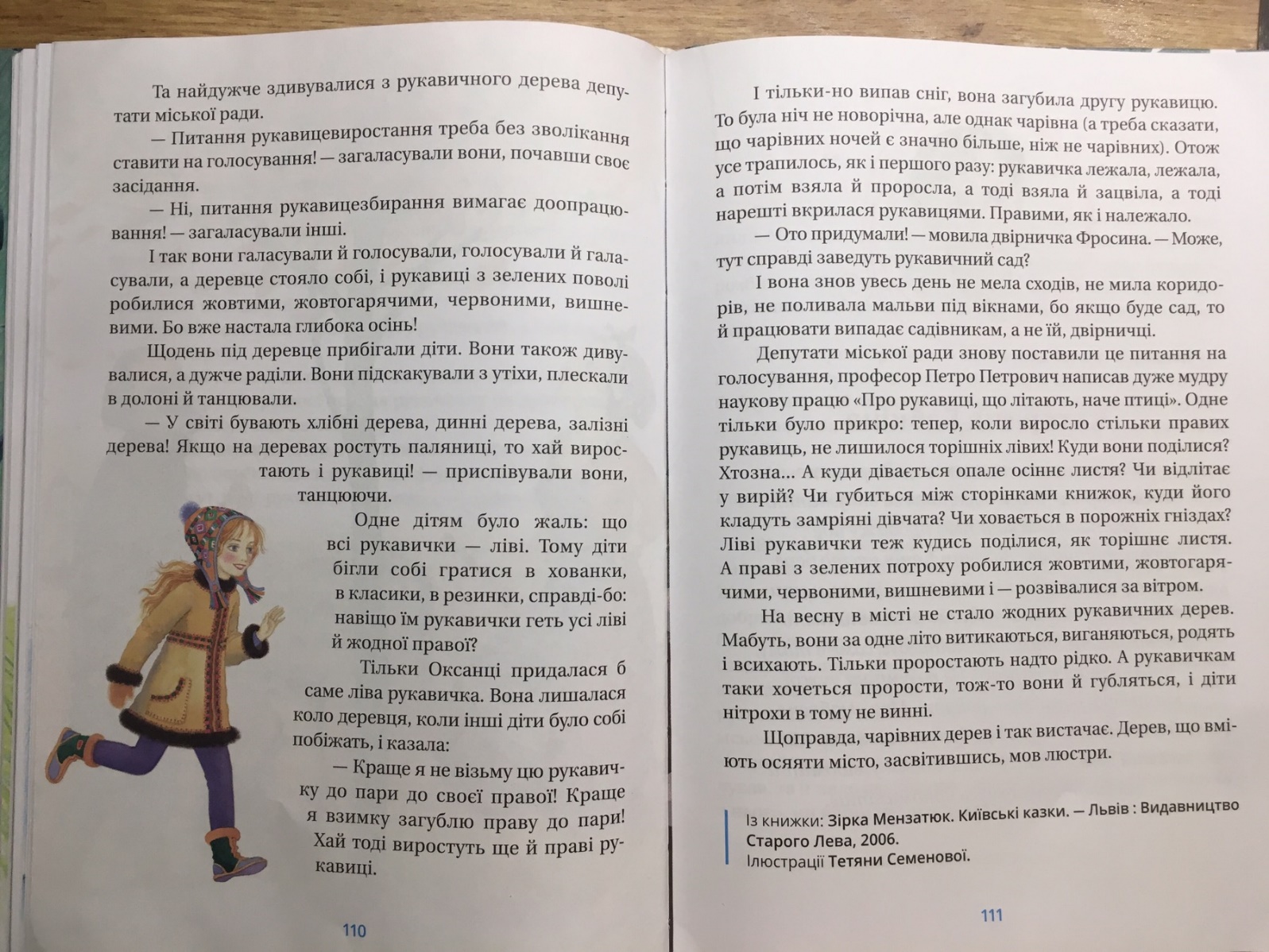 Літературне читанняВиконати аудіювання(прослухати текст (1 раз), дати відповіді на питання)Текст для аудіювання та завдання надіслала нижчеНадіслати мені відповіді на оцінку (!!!сьогодні!!!)МатематикаВиконати аналіз контрольної роботи(ті завдання у яких були помилки виконати правильно)Для самоперевірки надсилаю нижче правильно виконану контрольну роботу № 7.Уважно опрацювати відеоурок   (надіслала нижче)№926, №927 - письмовоУкраїнська моваУважно опрацювати відеоурок (надіслала нижче)Впр. 333, 334 – письмово  Я у світіУважно опрацювати відеоурок (надіслала нижче)Математика (відеоурок)https://www.youtube.com/watch?v=-06eByIT8D0&list=PLQJV4txAwUZNvk-MrNXwJTgpubsslBBBW&index=10Я у світі (відеоурок)https://www.youtube.com/watch?v=PIx_bZIvcu4&list=PLyJ3xLgSdP1AZ5IoUiCmB8FiuCyat5MxO&index=81Укр.мова (відеоурок)https://www.youtube.com/watch?v=oxeXZ632iCc&list=PLyJ3xLgSdP1AZ5IoUiCmB8FiuCyat5MxO&index=42Літературне читання(текст)https://www.youtube.com/watch?v=Wk3jjOoyGZk&feature=youtu.beЧит., розум., творимо.с.230 – читати, переказувати.МатематикаУважно опрацювати відеоурок (надіслала нижче)№933, № 934 – письмово.ПриродознавствоУважно опрацювати відеоурок (надіслала нижче)Карта природних зон України  зображено на другому форзаці підручника (кінець підручника).Параграф 42с. 56-57 – зошитКоли все буде опрацьовано  потрібно пройти тест за темою.Основи здоров’яс.148 – 150 - підручник с.58 -  зошит   Англ.моваІ група – виконувати завдання у друкованих зошитахІІ група – підручник Тема 5 «Місто», уроки 1-10                 Робочий зошит уроки до теми «Місто»Математика (відеоурок)https://www.youtube.com/watch?v=tiJYatfW5LgПриродознавство (відеоурок)Природознавство (тест)https://naurok.com.ua/test/join?gamecode=797733Літературне читанняТепер читатимемо твори із «Хрестоматії сучасної української літератури» (буду надсилати фото сторінок підручника)Українська моваУважно опрацювати відеоурок (надіслала нижче)Впр.337 – письмово.РиторикаУрок 27Укр.мова (відеоурок)https://www.youtube.com/watch?v=0rmhHaHO52c&list=PLyJ3xLgSdP1AZ5IoUiCmB8FiuCyat5MxO&index=54Літературне читанняНижче надіслала сторінки підручника які потрібно прочитати.Пройти тест за твором З. Мензатюк «Небилиці про рукавиці»МатематикаУважно опрацювати відеоурок (надіслала нижче)№940, № 941 – письмово.Англ.мова  І група – виконувати завдання у друкованих зошитах ІІ група – підручник Тема 5 «Місто», уроки 1-10                 Робочий зошит уроки до теми «Місто»Математика (відеоурок)https://www.youtube.com/watch?v=59LHIO0ocbg&list=PLQJV4txAwUZNvk-MrNXwJTgpubsslBBBW&index=13Літературне читання (тест) https://naurok.com.ua/test/join?gamecode=310545